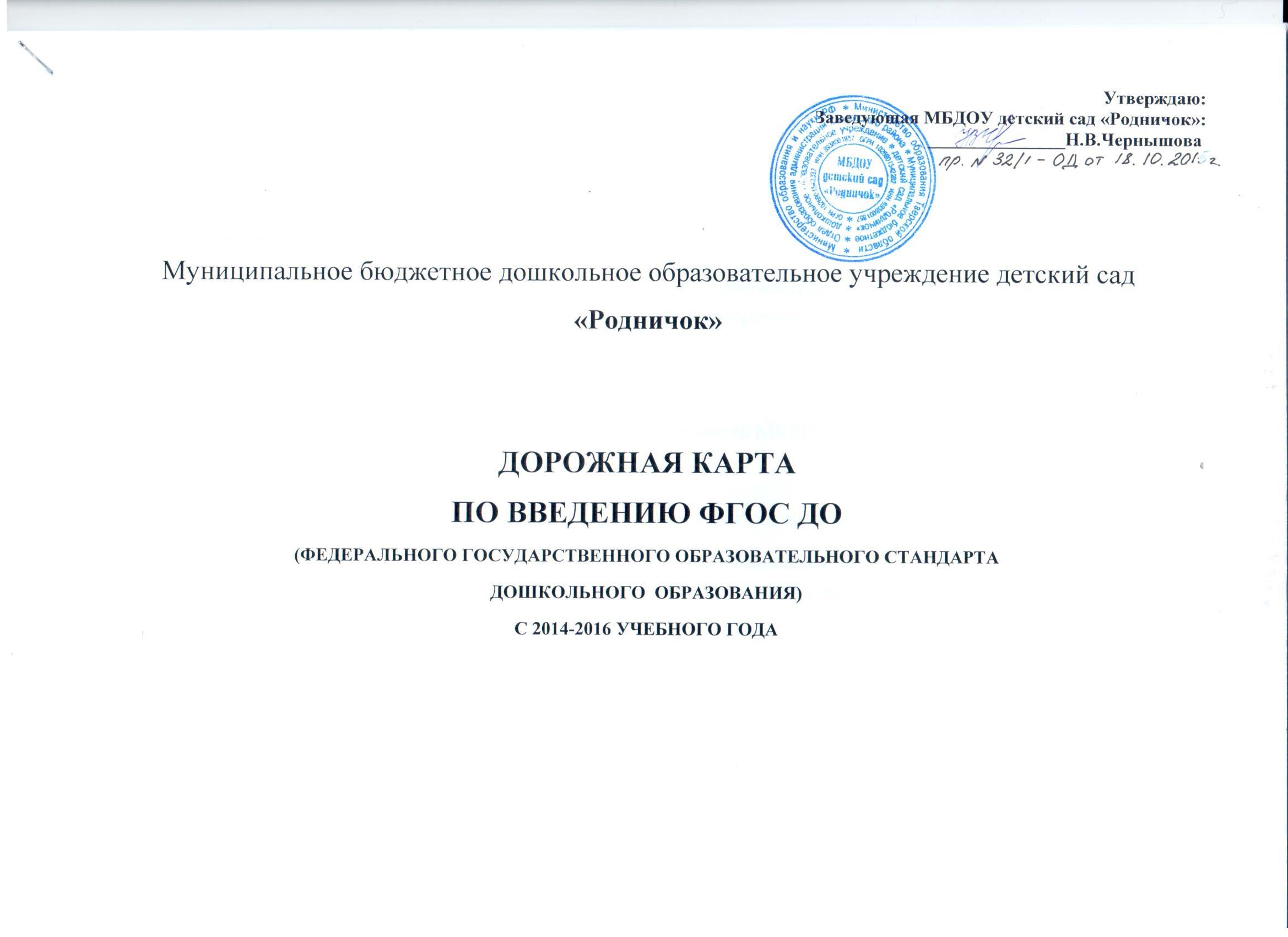 ШАГ 1Проведение педагогического совета и создание совета и   рабочей группы для разработки и управления программой изменений и дополнений образовательной деятельности  МБДОУ.Шаг №1 позволяет: определить состав и руководителей совета и рабочей группы по внедрению ФГОС ДО; определить порядок работы совета и рабочей группы; провести текущую теоретическую подготовку по внедрению ФГОСДО членов совета и рабочей группы.ШАГ 2Определение изменений и дополнений в образовательную деятельность МБДОУ.ШАГ 3 Разработка плана-графика изменения дополнений образовательной деятельности МБДОУСовет обеспечивает координацию действий всего педагогического коллектива, отвечает за информационное, научно-методическое, экспертное сопровождение процесса, утверждает проекты, планы-графики изменений, стимулирует деятельность работников, разрешает возможные конфликты.Рабочая группа решение конкретных задач.Члены совета и рабочей группы не могут приступить к работе, если они недостаточно информированы о концепции, содержании и условиях реализации ФГОС ДО. Они должны пройти профессиональную переподготовку для его внедрения.Реализация шага №1 дорожной карты  введения ФГОС ДОПроведение педагогического совета и создание совета и рабочей группы для разработки и управления программой изменений и дополнений образовательной деятельности МБДОУРеализация шага №2 дорожной карты введения ФГОС ДО Определение изменений и дополнений, вносимых в образовательную деятельность На этом этапе работы совет должен получить ответ на вопрос: «Что необходимо изменить в существующей образовательной деятельности, чтобы привести ее в соответствие с нормативной моделью, определяемой ФГОС?» Для этого совету необходимо определить, какие изменения требуется произвести: в образовательных целях; в условиях реализации образовательных программ (кадровых, финансовых, материально-технических и пр.); в учебном плане.В результате этой работы должен быть создан перечень необходимых изменений и дополнений в элементах образовательной деятельности дошкольного учреждения.При сравнении целей существующей образовательной деятельности с новыми стандартами необходимо определить: какие из них ранее не ставились; какие ставились, но не достигались, поскольку их достижение не обеспечивалось содержанием образовательных  программ, используемыми методиками.Особо следует обратить внимание на то, что содержание деятельности должно обеспечивать развитие личности, мотивации способностей детей в различных видах деятельности  и охватывать пять образовательных областей.Содержание программ  должно определяться таким образом, чтобы они вместе обеспечивали достижение всех образовательных целей.Таким образом, первым результатом шага №2 по определению необходимых изменений и дополнений в образовательной деятельности дошкольного учреждения должен быть список: изменений в  программах, создание собственных методик специалистами;  изменение форм контроля образовательного процесса и оценки его результатов.Вторым результатом шага №2 является новый проект образовательной программы ДОУ.Далее совет  должен определить свои ресурсные возможности (информационно-методические, материально-технические, кадровые) для обеспечения изменений образовательной деятельности МБДОУ. Нужно обязательно использовать образовательный, кадровый, материальный потенциал  для проводимых изменений.Определение изменений и внесение дополнений в образовательную деятельность  МБДОУ детский сад «Родничок» Реализация шага №3 дорожной карты введения ФГОСПлан-график реализации изменений и дополнений образовательной деятельности ДОУ - это временная модель, определяющая процесс перехода от существующей образовательной деятельности к желаемой.  	Таким образом, в результате шага №3 мы получаем: сроки начала и окончания реализации программы изменений и дополнений в целом.                                                                                                        ПЛАН-ГРАФИКМЕРОПРИЯТИЙ ПО ОБЕСПЕЧЕНИЮ ПОДГОТОВКИ К ВВЕДЕНИЮ   ФЕДЕРАЛЬНОГО ГОСУДАРСТВЕННОГО ОБРАЗОВАТЕЛЬНОГО СТАНДАРТА ДОШКОЛЬНОГО ОБРАЗОВАНИЯ  НА 2014 - 2016 уч. год№ п/пМероприятияСроки1.       Создание Координационного совета, обеспечивающего координацию действий коллектива МБДОУ и отвечающего за информационное, научно-методическое, экспертное сопровождение процесса.Январь 2015г.2.       Формирование банка нормативно-правовых документов регламентирующих введение и реализацию ФГОС ДОВ течении года.3.      Организация изучения  нормативно-правовых документов, регламентирующих введение и реализацию  ФГОС  ДО педагогическим коллективом МБДОУ. в течение 2014-2016  уч.  год4.      Создание рабочей группы в составе логопедов, музыкального руководителя  с целью выработки новых нестандартных решений в рамках введения ФГОС ДО   2015 г.5.     Обеспечение  профессиональной переподготовки  специалистов и педагогов  по внедрению ФГОСв течение года6.       Обеспечение участия членов рабочей группы в семинарах, конференциях и других мероприятиях по введению ФГОС ДОпоэтапно в течение года7.Утверждение плана работы по введению ФГОС ДОФевраль  2015 г.№ п/п.МероприятияСроки Организационное обеспечение подготовки к введению ФГОСОрганизационное обеспечение подготовки к введению ФГОСОрганизационное обеспечение подготовки к введению ФГОС1.Организация обсуждения примерной основной образовательной программы дошкольного образования  2015 г2.Определение УМК  (учебных пособий), используемых в образовательном процессе в соответствии с ФГОС дошкольного образования до апреля 2015 г3.Разработка проекта ООП дошкольного образования до августа 2015 г4.Приведение нормативной базы  МБДОУ детский сад «Родничок» в соответствие с требованиями ФГОСдо августа 2015 г5.Разработка плана методической работы, обеспечивающей сопровождение подготовки к введению ФГОС дошкольного образованияДо февраля  2015 г.6.Определение оптимальной модели организации воспитательно-образовательного процесса, обеспечивающей реализацию различных видов детской деятельности  Май 2015 г.7.Разработка индивидуальных образовательных маршрутов для детей с ОВЗ на основе результатов диагностического мониторингадо августа 2015 г.Финансово-экономическое обеспечение подготовки к введению ФГОСФинансово-экономическое обеспечение подготовки к введению ФГОСФинансово-экономическое обеспечение подготовки к введению ФГОС1.Расчёт потребностей в расходах образовательного учреждения в условиях реализации ФГОС ДОдо мая 2015г2.Организация работ по выполнению методических рекомендаций по внесению изменений в локальные акты, регламентирующих установление заработной платы. по выходу рекомендаций3.Приведение в соответствие с требованиями ФГОС основного общего образования и новыми квалификационными характеристиками должностных инструкций работников ДОУДо августа  2015г.Информационное обеспечение введения ФГОСИнформационное обеспечение введения ФГОСИнформационное обеспечение введения ФГОС1.Размещение информации о ходе подготовки  к введению ФГОС на   сайте  дошкольного учреждения постоянно2.Внесение информации о ходе подготовки к  введению в ФГОС в Публичный доклад заведующего  май 2015 г.Кадровое обеспечение подготовки к введению ФГОСКадровое обеспечение подготовки к введению ФГОСКадровое обеспечение подготовки к введению ФГОС1.Осуществление повышения квалификации всех воспитателей и специалистов ДОУпоэтапно3.Методичное обеспечение библиотечного фонда  как информационного центра по подготовке к  введению ФГОС постоянноМатериально – техническое обеспечение подготовки к введению ФГОСМатериально – техническое обеспечение подготовки к введению ФГОСМатериально – техническое обеспечение подготовки к введению ФГОС1.Обогащение предметно-развивающей среды в соответствие с требованиями стандартизации дошкольного образования до августа 2015 г2.Укрепление материально-технической базы ДОУпостоянно№ п/пМероприятиеПримерные срокиОтветственные Ожидаемый результатФормы отчетных документовФормы отчетных документов1. Создание организационно-управленческих условий внедрения ФГОС  ДО1. Создание организационно-управленческих условий внедрения ФГОС  ДО1. Создание организационно-управленческих условий внедрения ФГОС  ДО1. Создание организационно-управленческих условий внедрения ФГОС  ДО1. Создание организационно-управленческих условий внедрения ФГОС  ДО1. Создание организационно-управленческих условий внедрения ФГОС  ДО1. Создание организационно-управленческих условий внедрения ФГОС  ДО1Создание рабочей группы по подготовке введения ФГОС дошкольного образования январь2015 г.Заведующий ГБОУСоздание и определение функционала рабочей группыПриказ о создании рабочей группы по подготовке введения ФГОС ДОПриказ о создании рабочей группы по подготовке введения ФГОС ДО2Разработка и утверждение плана-графика мероприятий по реализации направлений ФГОС ДО Январь 2015 г.Заведующий ГБОУст. воспитательСистема мероприятий, обеспечивающих внедрение ФГОС ДОПриказ, планПриказ, план3Организация повышения квалификации по проблеме введения ФГОС в течение 2014- 2015 уч. года  Заведующий ГБОУПоэтапная подготовка педагогических и управленческих кадров к введению ФГОС  Приказ об утверждении плана графика повышения квалификации,  план курсовой подготовкиПриказ об утверждении плана графика повышения квалификации,  план курсовой подготовки4Предварительный анализ ресурсного обеспечения в соответствии с требованиями ФГОС ДОфевраль2015 г.Заведующий ГБОУ, ст. воспитательПолучение объективной информации о готовности дошкольного учреждения  к переходу на ФГОСПедагогический совет Педагогический совет 5Разработка плана методического сопровождения введения ФГОС ДОдо февраля 2015гст.  воспитательПовышение профессиональной компетентности всех категорий педагогических работников  по организации образовательного процесса и обновления содержания образования в соответствии с ФГОСПланПлан6Рассмотрение вопросов введения ФГОС   на педагогических советахв течение 2014/2015 учебного годаЗаведующий ГБОУст. воспитатель   Усвоение и принятие членами педколлектива основных положений ФГОС дошкольного образованияПротоколы педагогических советовПротоколы педагогических советов7Проведение инструктивно-методических совещаний, педчасов,  обучающих семинаров, по вопросам введения ФГОС в течение 2015 учебного года ст. воспитательПовышение педагогической компетентности и ликвидация профессиональных затрудненийПлан методической работы, результаты анализа анкетирования педагоговПлан методической работы, результаты анализа анкетирования педагогов8Проведение открытых просмотров образовательной деятельности для педагогов  апрель 2015г.ст. воспитательПовышение педагогической компетентности педагогов по вопросам совершенствования качества образования План методической работы, результаты анализа анкетирования педагоговПлан методической работы, результаты анализа анкетирования педагогов9Организация участия различных категорий педагогических работников в педагогических мероприятиях разного уровня  по вопросам введения ФГОС ДОв течение 2015 учебного года Заведующий ГБОУ, ст. воспитатель Обеспечение научно-методического сопровождения перехода и внедрения ФГОС ДОМатериалы семинаров, конференций городского, областного, регионального и федерального уровнейМатериалы семинаров, конференций городского, областного, регионального и федерального уровней10Разработка и утверждение основной общеобразовательной программы дошкольного образования май2015 г.ст. воспитательрабочая группаНаличие ООП дошкольного образования Протоколы педсовета, рабочей группы, приказПротоколы педсовета, рабочей группы, приказ11Разработка и утверждение рабочих программ педагогов и специалистовМай  2015 гст. воспитательНаличие программПротокол педсовета, МО, приказПротокол педсовета, МО, приказ12Организация индивидуального консультирования педагогов по вопросам психолого-педагогического сопровождения подготовки к введению ФГОСв течение учебного годаст. воспитательОпределение возможных психологических рисков и способов их профилактики, расширение и обновление психодиагностического инструментария на основе запросов и современных достижений психологической наукиПлан консультаций для педагогов ДОУПлан консультаций для педагогов ДОУ13Внесение изменений в нормативно-правовую базу деятельности ДОУ до ноября 2015 г.Заведующий МБДОУДополнения в документы, регламентирующие деятельность учреждения  по внедрению ФГОС ДОПриказ об утверждении локальных актов, протоколы педсоветаПриказ об утверждении локальных актов, протоколы педсовета14Мониторинг подготовки к введению ФГОС дошкольного образования Апрель, декабрь 2015 гст. воспитательДиагностические материалыПлан контроляПлан контроля15Организация отчетности по подготовке к  введению ФГОС ДОПо срокам и процедуре, установленным  управлением образованияЗаведующий МБДОУ, ст. воспитательОтчеты Отчеты 2. Создание кадрового  обеспечения введения ФГОС ДО2. Создание кадрового  обеспечения введения ФГОС ДО2. Создание кадрового  обеспечения введения ФГОС ДО2. Создание кадрового  обеспечения введения ФГОС ДО2. Создание кадрового  обеспечения введения ФГОС ДО2. Создание кадрового  обеспечения введения ФГОС ДО2. Создание кадрового  обеспечения введения ФГОС ДО1Анализ кадрового обеспечения введения ФГОС ДОАпрель, декабрь 2015 г.Заведующий МБДОУАналитическая информацияАналитическая информация2Создание условий  для прохождения курсов повышения квалификации для педагогов, участвующих в подготовке к введению ФГОС в 2014/2015 учебном году По плануЗаведующий МБДОУПовышение профессиональной компетентности педагогических работников в области организации образовательного процесса и обновления содержания образования в соответствии с ФГОС План-график План-график 3Проведение педагогического совета «Введение ФГОС дошкольного образования: проблемы и перспективы»Январь 2015 г.Заведующий МБДОУ ст. воспитатель  Активное профессиональное взаимодействие по обмену опытом, обсуждению проблем и поиску их решенияПротокол педсоветаПротокол педсовета4Организация участия педагогов ДОУ в конференциях по подготовке к введению ФГОС дошкольного образования    в течение  уч.   годаЗаведующий МБДОУ, ст. воспитательАктивное профессиональное взаимодействие по обмену опытом Приказы, материалыПриказы, материалы5.Создание творческих групп педагогов  по методическим проблемам, связанным с введением ФГОС.в течение  уч. годаЗаведующий МБДОУ, ст. воспитательПовышение профессиональной компетентности педагогических работников в области организации образовательного процесса и обновления содержания образования в соответствии с ФГОСПриказы,Протоколы заседания творческих группПриказы,Протоколы заседания творческих групп3. Создание материально-технического обеспечения подготовки   введения     ФГОС ДО3. Создание материально-технического обеспечения подготовки   введения     ФГОС ДО3. Создание материально-технического обеспечения подготовки   введения     ФГОС ДО3. Создание материально-технического обеспечения подготовки   введения     ФГОС ДО3. Создание материально-технического обеспечения подготовки   введения     ФГОС ДО3. Создание материально-технического обеспечения подготовки   введения     ФГОС ДО3. Создание материально-технического обеспечения подготовки   введения     ФГОС ДО1Обеспечение оснащённости ДОУ в соответствии с требованиями ФГОС   к минимальной оснащенности учебного процесса и оборудованию учебных помещений. в течение учебного годаЗаведующий МБДОУОпределение необходимых изменений в оснащенности ДОУ с учетом требований ФГОСИнформационная справкаИнформационная справка2Обеспечение соответствия материально-технической базы реализации ООП  дошкольного образования действующим санитарным и противопожарным нормам, нормам охраны труда работников образовательного учреждения. В течение годаЗаведующий МБДОУ, ст. воспитательПриведение в соответствие материально-технической базы реализации ООП с требованиями ФГОСИнформационная справкаИнформационная справка3Обеспечение укомплектованности библиотеки ОУ печатными и электронными образовательными ресурсами  В течение годаст. воспитательОснащенность  ООП  необходимыми УМК, учебными,  справочными пособиями, художественной литературой Информационная справкаИнформационная справка4Обеспечение доступа педагогам, переходящим на ФГОС ДО,  к электронным образовательным ресурсам, размещенным в федеральных и региональных базах данных. В течение  уч. годаст. воспитательСоздание условий для оперативной ликвидации профессиональных затруднений педагоговСоздание банка полезных ссылок, наличие странички «ФГОС» на   сайте ДОУСоздание банка полезных ссылок, наличие странички «ФГОС» на   сайте ДОУ5Обеспечение контролируемого доступа участников образовательного процесса к информационным образовательным ресурсам в сети Интернет. В течение уч. годаст. воспитательРасширение возможностей доступа пользователей к банку актуальной педагогической информации и обеспечение возможности дистанционной поддержки участников образовательного процессаСоздание банка полезных ссылок, наличие странички «ФГОС» на   сайте ДОУСоздание банка полезных ссылок, наличие странички «ФГОС» на   сайте ДОУ4. Создание организационно-информационного обеспечения подготовки к введению ФГОС ДО4. Создание организационно-информационного обеспечения подготовки к введению ФГОС ДО4. Создание организационно-информационного обеспечения подготовки к введению ФГОС ДО4. Создание организационно-информационного обеспечения подготовки к введению ФГОС ДО4. Создание организационно-информационного обеспечения подготовки к введению ФГОС ДО4. Создание организационно-информационного обеспечения подготовки к введению ФГОС ДО4. Создание организационно-информационного обеспечения подготовки к введению ФГОС ДО1Проведение диагностики готовности ДОУ  к введению ФГОС ДО Апрель, декабрь 2015 гЗаведующий МБДОУст. воспитательПолучение объективной информации о готовности ДОУ переходу на ФГОСДиагностическая картаДиагностическая карта2Размещение на сайте учреждения  информации о введении ФГОС дошкольного образования В течение года ст. воспитательлогопедИнформирование общественности о ходе и результатах введения ФГОС ДОСоздание банка полезных ссылок, наличие странички «ФГОС» на гимназическом сайте Создание банка полезных ссылок, наличие странички «ФГОС» на гимназическом сайте 3Обеспечение публичной отчетности ДОУ о ходе и результатах введения ФГОС  дошкольного образования (Включение в публичный доклад заведующего  раздела, отражающего ход введения ФГОС в МБДОУ д\с № 8). Май 2015 гЗаведующий МБДОУИнформирование общественности о ходе и результатах введения ФГОС ДОРазмещение публичного отчета на   сайте детского садаРазмещение публичного отчета на   сайте детского сада4Информирование общественности через СМИ о подготовке к введению и порядке перехода ДОУ на новые ФГОСВ течение годаЗаведующий МБДОУОбеспечение условий открытости в реализации ФГОС всех субъектов образованияПубликацииПубликации